INDICAÇÃO Nº 603/2024 Assunto: Solicita a instalação de faixa amarela e placa de carga e descarga na Rua Luiz Scavone, nº 392, conforme especifica.Senhor Presidente:CONSIDERANDO a interrupção no sistema de Zona Azul em Itatiba, venho por meio desta indicação, a pedido de munícipe, solicitar a instalação de faixa amarela e placa de carga e descarga (10 minutos com pisca-alerta), em frente à casa de ração localizada na Rua Luiz Scavone, nº 392, em virtude das dificuldades enfrentadas pelo estabelecimento e pelos clientes; CONSIDERANDO que os comerciantes da região têm relatado uma considerável problemática decorrente da falta de vagas disponíveis de estacionamento para seus clientes devido à mencionada interrupção no sistema de Zona Azul. Como resultado, os caminhões de carga que abastecem o estabelecimento são obrigados a estacionar na via pública para realizar o carregamento e descarregamento de mercadorias.            CONSIDERANDO que a situação torna-se ainda mais crítica devido à inexistência de previsão para o retorno do sistema de Zona Azul em Itatiba. Diante disso, a ausência de alternativas de estacionamento para os clientes culmina em um transtorno significativo no trânsito local, prejudicando não apenas a fluidez da via como também a operação normal do estabelecimento;            CONSIDERANDO que a instalação de uma faixa amarela e placa de carga e descarga se faz necessária neste momento. Essa medida visa otimizar o fluxo de veículos na região e proporcionar condições adequadas para a carga e descarga de mercadorias, mitigando os impactos negativos causados pela ausência de estacionamento regulamentado;             INDICO ao Sr. Prefeito Municipal, nos termos do Regimento Interno desta Casa de Leis, diante do exposto, que se digne Sua Excelência determinar ao setor competente da Administração que providencie, em caráter de urgência, a instalação de faixa amarela e placa de carga e descarga na Rua Luiz Scavone, nº 392. SALA DAS SESSÕES, 06 de março de 2024AILTON FUMACHI                                 		        Vereador- PL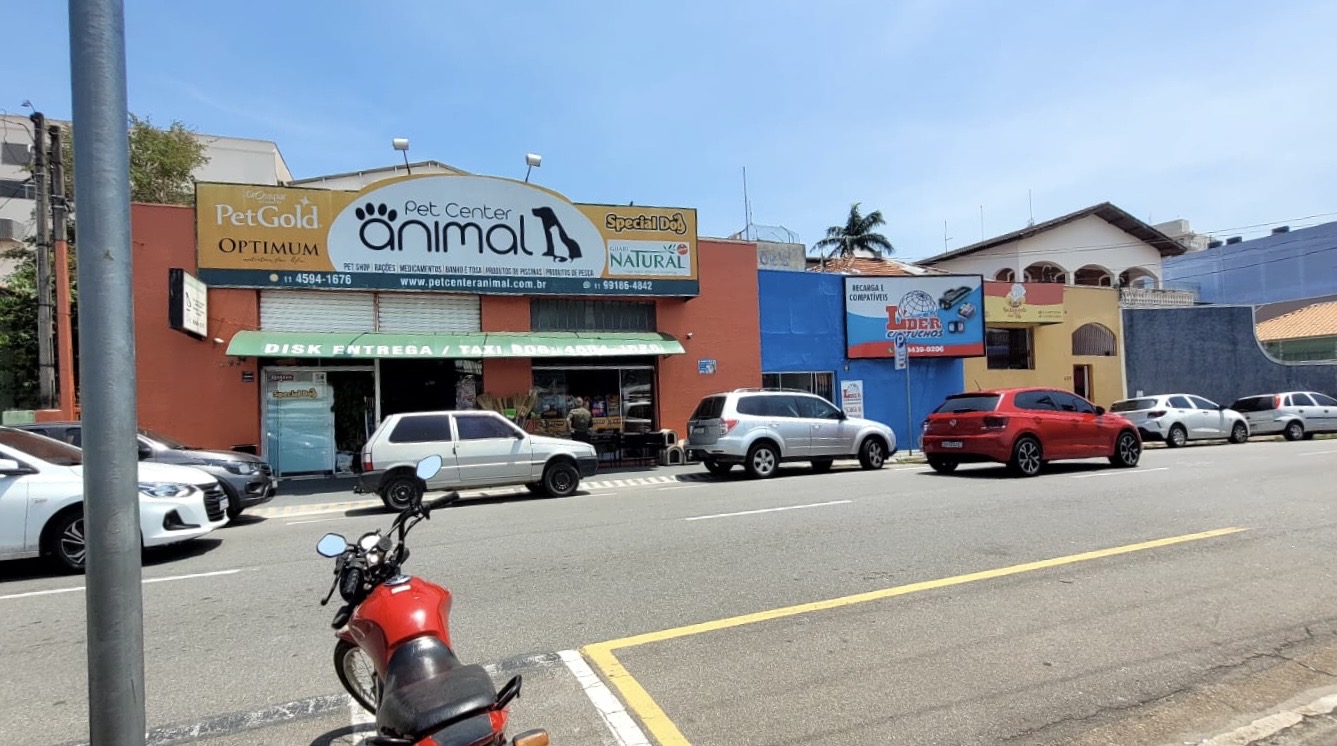 